Lampiran VIDOKUMENTASIDokumentasi (kegiatan) penelitian di SLBN Pembina Tingkat Provinsi Sulawesi Selatan Sentra PK-PLK  sebelum  dan sesudah Penerapan Metode Mathernal Reflektif.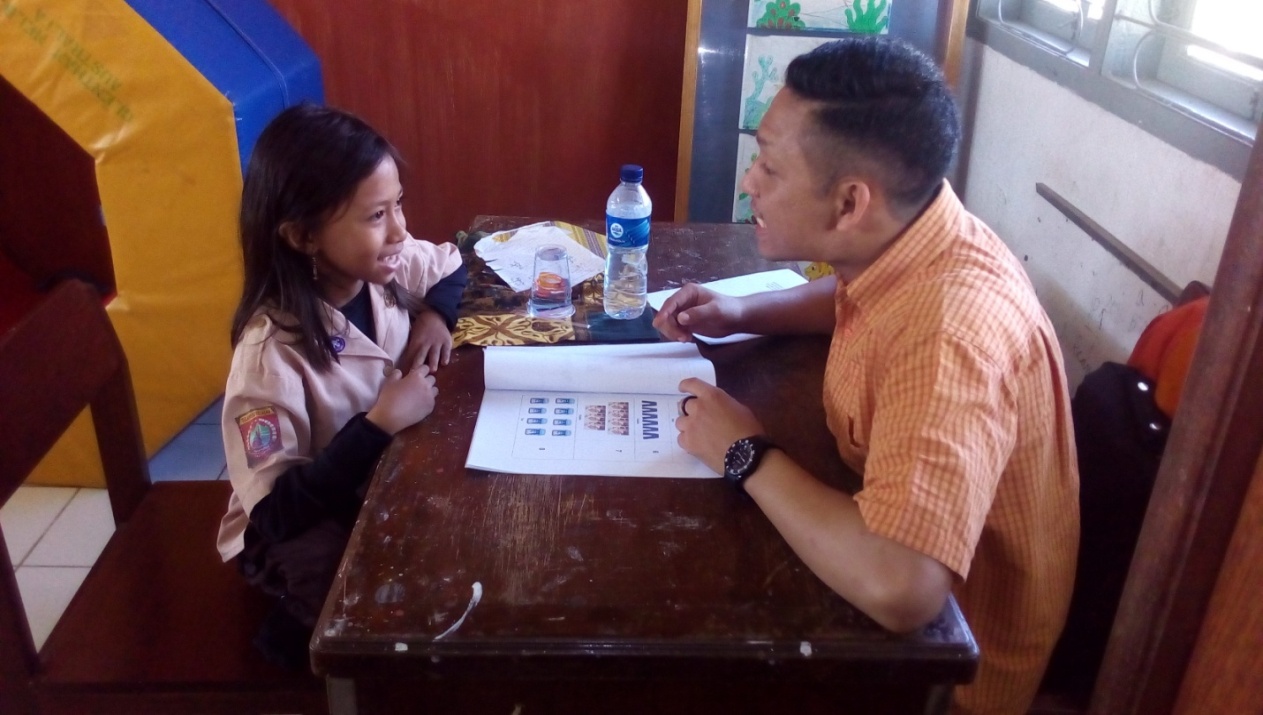 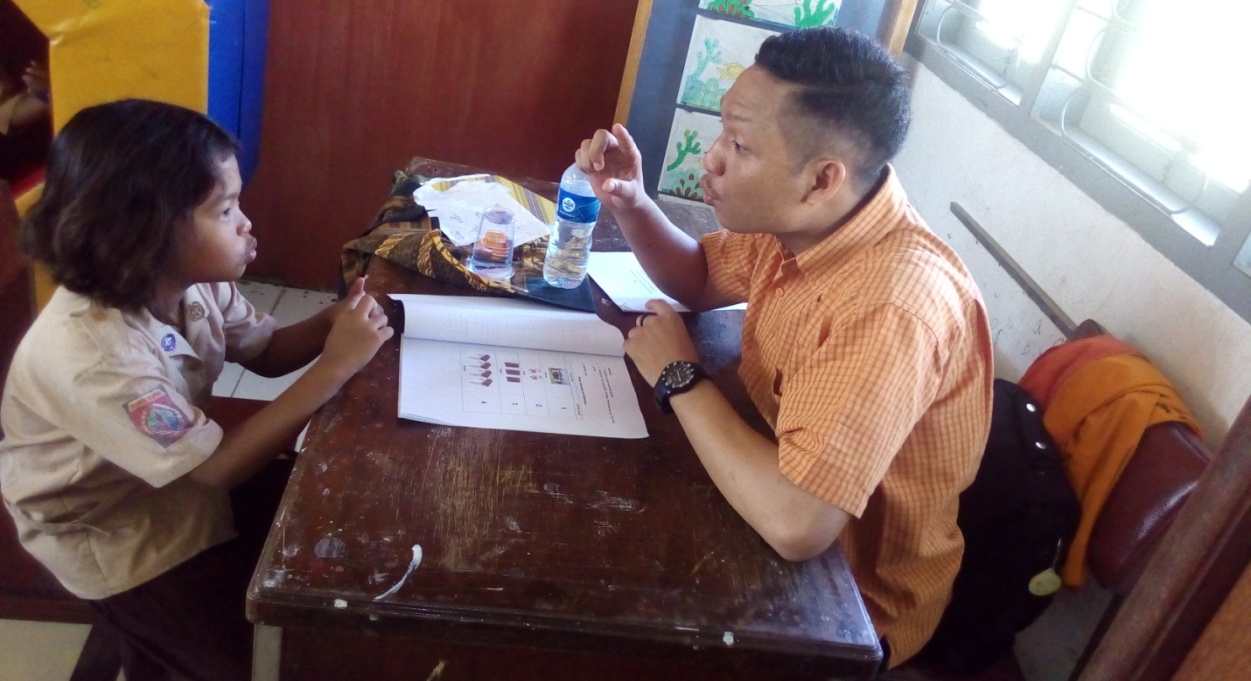 Peneliti Melatih Anak Berbahasa demgan Menggunakan Metode Mathernal Reflektif (MMR)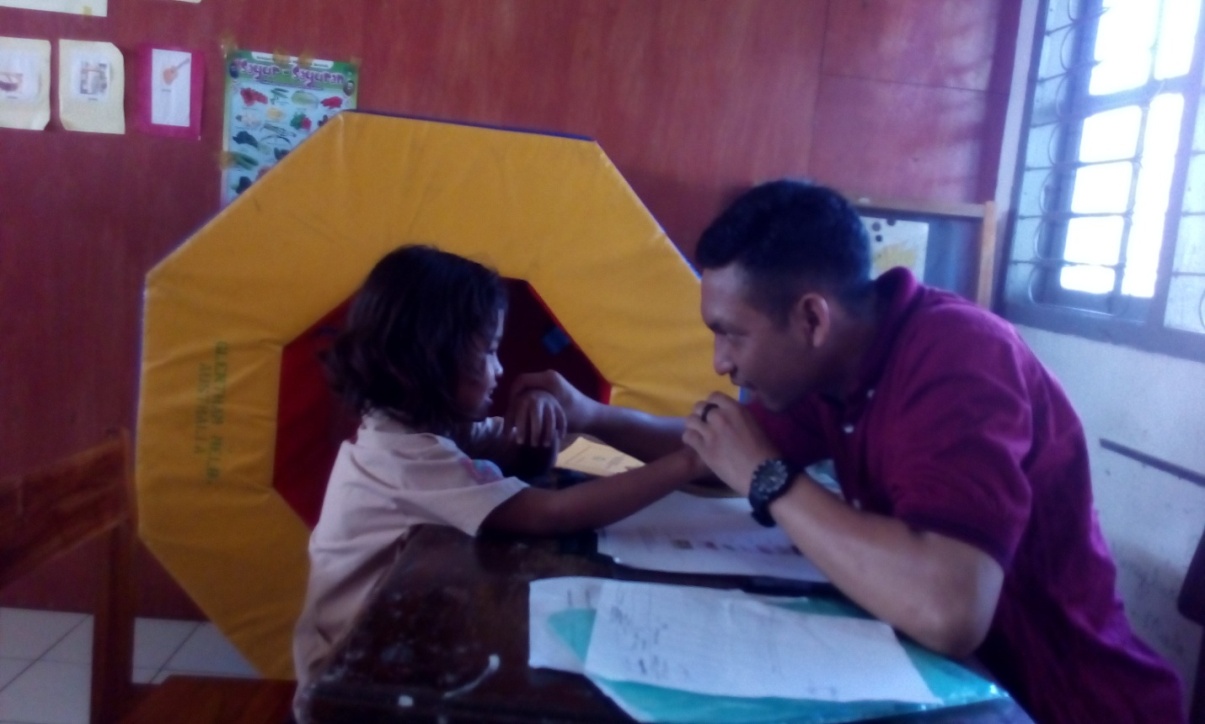 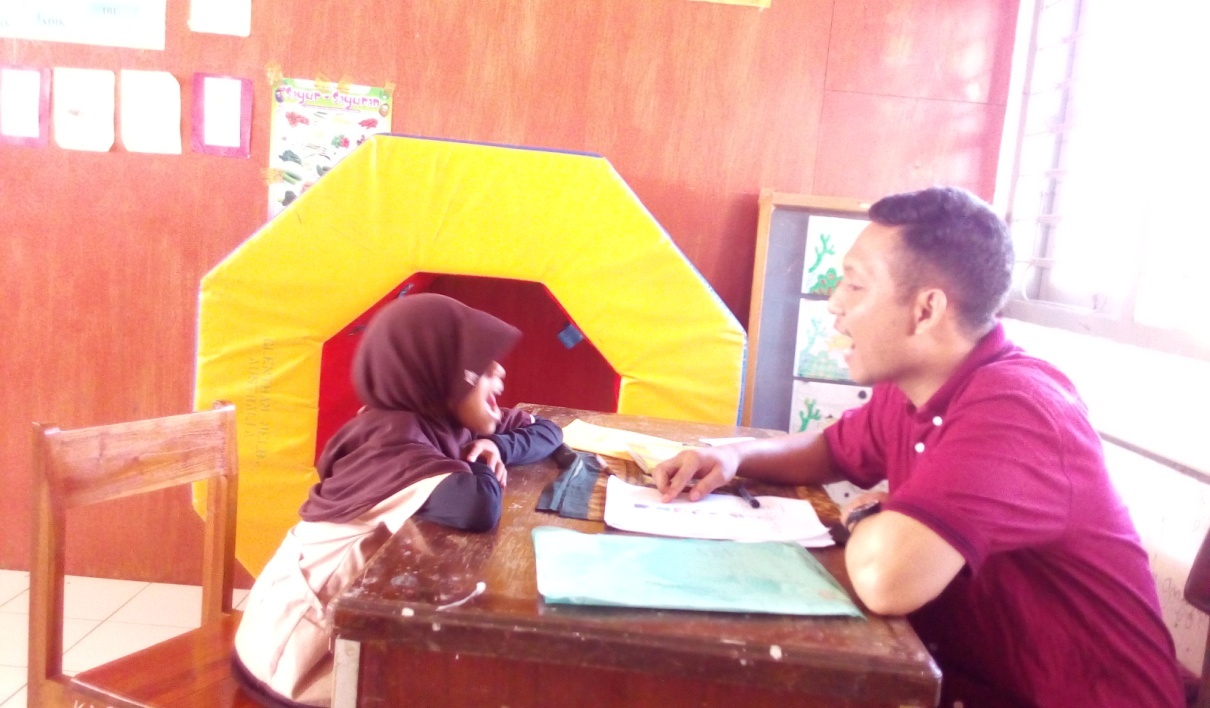 Peneliti Bercakap-cakap dengan Metode Mathernal Reflektif (MMR)
